от 17 марта 2021 года № 140О внесении изменений в Порядок проведения проверки достоверности и полноты сведений о доходах, об имуществе и обязательствах имущественного характера, представленных гражданами, претендующими на замещение должностей муниципальной службы в администрации Килемарского муниципального района, муниципальными служащими в администрации Килемарского муниципального районаВ целях реализации Федерального закона от 31 июля 2020 г. № 259-ФЗ «О цифровых финансовых активах, цифровой валюте и о внесении изменений в отдельные законодательные акты Российской Федерации» и в соответствии с Федеральным законом от 25 декабря 2008 г. № 273-ФЗ «О противодействии коррупции», Указом Президента Российской Федерации от 10 декабря 2020 г. № 778 «О мерах по реализации отдельных положений Федерального закона «О цифровых финансовых активах, цифровой валюте и о внесении изменений в отдельные законодательные акты Российской Федерации», Указом Главы Республики Марий Эл от 24.02.2021 № 23 «О мерах по реализации отдельных положений Федерального закона «О цифровых финансовых активах, цифровой валюте и о внесении изменений в отдельные законодательные акты Российской Федерации» администрация Килемарского муниципального района п о с т а н о в л я е т:1. Внести в Порядок проведения проверки достоверности и полноты сведений о доходах, об имуществе и обязательствах имущественного характера, представленных гражданами, претендующими на замещение должностей муниципальной службы в администрации Килемарского муниципального района, муниципальными служащими в администрации Килемарского муниципального района, утвержденный постановлением администрации Килемарского муниципального района от 02 декабря 2019 года № 465 «Об отдельных вопросах организации антикоррупционной работы в администрации Килемарского муниципального района» следующее изменение:абзац первый пункта 1 после слов «имуществе» дополнить словами «в том числе цифровых финансовых активов, цифровой валюты».2. Контроль за исполнением настоящего постановления возложить на руководителя аппарата администрации Килемарского муниципального района Сафину Е.А.КИЛЕМАР МУНИЦИПАЛЬНЫЙ РАЙОНЫН АДМИНИСТРАЦИЙАДМИНИСТРАЦИЯКИЛЕМАРСКОГО МУНИЦИПАЛЬНОГО РАЙОНАПУНЧАЛПОСТАНОВЛЕНИЕГлава администрацииКилемарского муниципального районаТ. Обухова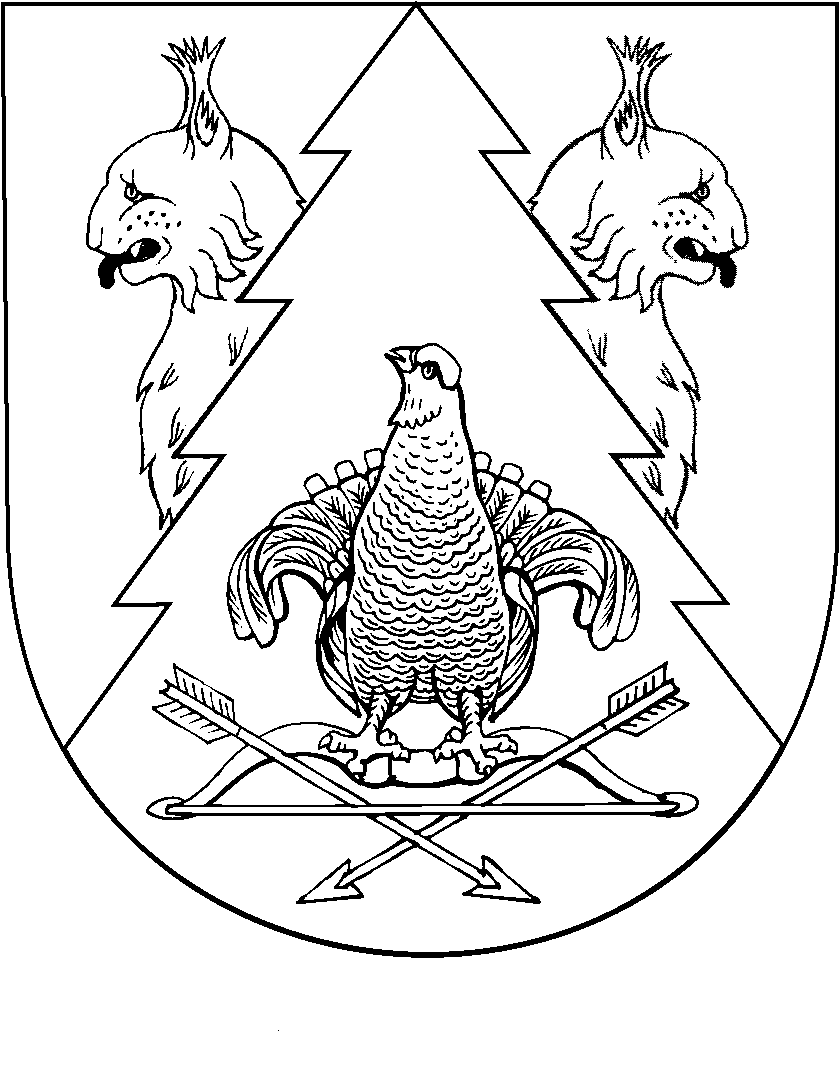 